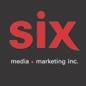 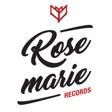 Simon Leoza
Albatross – Le Making Of – Un mini-documentaire à voir sur YouTube le 29 juin à 18h 

EN SPECTACLE
30 juillet – Victoriaville – Place Ste-Victoire
5 août - Gaspé - Festival de musique du bout du monde
7 août – Sherbrooke – Théâtre Granada
15 août - Val-Morin
21 novembre – Shawinigan – Centre des Arts de Shawinigan« Une très très belle découverte! » - Catherine Brisson (98.5)« Nous passons ici de l’intime au grandiose, de l’orchestral à l’électro. Et tout ça se conjugue avec beaucoup de classe » - Geneviève Bouchard (Le Soleil)« …un compositeur talentueux qui n’hésite pas à se glisser hors du moule pour créer des pièces où l’émotion est palpable, où les textures sont riches » - Louis-Philippe Labrèche (Le Canal Auditif)Montréal, juin 2021 – Suite au succès de son récent concert virtuel à la Maison Symphonique de Montréal qui compte à ce jour plus de 184 000 vues sur Facebook et YouTube, le compositeur montréalais Simon Leoza (auparavant connu sous le pseudonyme Tambour) présentera un mini-documentaire sur le processus de création de son premier album Albatross le 29 juin à 18h sur sa chaine YouTube.

Albatross, lancé en avril dernier via Rosemarie Records, est le premier album complet de Simon Leoza, réunissant des pièces uniques que le compositeur a accumulées et façonnées au cours des six dernières années. Comme le parcours de l’oiseau de mer qui vole sur de grandes distances, la composition et la production d’Albatross se sont étalées au gré des explorations musicales et des périples outre-mer de l’artiste. L’album de 10 pièces originales passe du grandiose à l’intime, caractéristique de l’univers du compositeur. Riche en instrumentation et en textures électroniques, Albatross est un audacieux voyage émotif. Mixé de manière subtile par Tonio Morin-Vargas (Flore Laurentienne, Bon Enfant), Albatross dépeint un récit de voyage personnel et authentique, d’émerveillement et de curiosité, quelque part entre le vertige du mystique et le confort du réel.Outre les spectacles qu’il donnera à Victoriaville, Gaspé, Sherbrooke, Val-Morin et Shawinigan d’ici la fin de l’année, Simon a contribué à la musique du documentaire The New North Pole of The Winds, réalisé par Sean Curtis Patrick, qui vient de remporter un prix aux Regional Emmy Awards dans la catégorie ''Best Director - Long form Content''De plus, le vidéoclip de sa pièce « La nuée » continue de se faire remarquer tant pas les différents prix que par les sélections dans divers festivals à travers le monde :Prix & Distinctions pour La nuée:
D&AD Awards (UK)
- Prix Graphite pencil dans la catégorie Best Direction
Oblikon Film Festival (Paris) 
- Prix de la meilleure musique
- Prix du meilleur réalisateur
- Prix du meilleur acteur
- Sélection officielle en Compétition de courts-métragesRendez-Vous Québec Cinéma 
- Sélection officielle en Compétition de court-métrages – Fiction
Festival International du Film sur l'Art
- Sélection officielle - Programmation de vidéoclipsYoung Director Award (International)- Sélection officielle pour la Shortlist - Music Video- Sélection officielle pour la Shortlist - Short Film (up to 6 minutes)Source : Rosemarie Records
Information : Simon Fauteux/Patricia Clavel 
Clip : https://www.youtube.com/watch?v=XnYAIukULRI&ab_channel=SimonLeoza
Gérance : Sarah Labelle - sarah@simonleoza.com
Booking : Rosemarie Records - Vincent Quirion | vincent@rosemarierecords.com
